ANEXO IFICHA DE INSCRIÇÃOIV CONCURSO DE FOTOGRAFIA DO PIBIC/ICMBio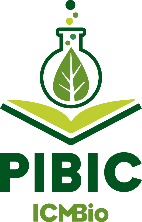 Nome:Orientador:Coorientador:Instituição do coorientador:     Plano de Trabalho:Obs: o tamanho das linhas poderá ser ajustado caso haja necessidade.IDENTIFICAÇÃO DAS IMAGENSIDENTIFICAÇÃO DAS IMAGENSIDENTIFICAÇÃO DAS IMAGENSIDENTIFICAÇÃO DAS IMAGENSNome do arquivoLocal/UFDataLegenda 